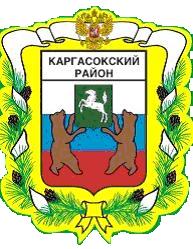 МУНИЦИПАЛЬНОЕ ОБРАЗОВАНИЕ «Каргасокский район»ТОМСКАЯ ОБЛАСТЬАДМИНИСТРАЦИЯ КАРГАСОКСКОГО РАЙОНАУтвержденараспоряжением АдминистрацииКаргасокского районаот 22.10.2013 № 765Приложение 1МЕТОДИКАРАСЧЕТА СРЕДСТВ ДЛЯ МУНИЦИПАЛЬНЫХ ОБРАЗОВАТЕЛЬНЫХ  УЧРЕЖДЕНИЙ ПОДВЕДОМСТВЕННЫХ УПРАВЛЕНИЮ ОБРАЗОВАНИЯ, ОПЕКИ И ПОПЕЧИТЕЛЬСТВА МУНИЦИПАЛЬНОГО ОБРАЗОВАНИЯ «КАРГАСОКСКИЙ РАЙОН» НА обеспечение обучающихся с ограниченными возможностями здоровья,  проживающих  в  муниципальных образовательных организациях, питанием, одеждой, обувью, мягким и жестким инвентарем и на обеспечение обучающихся с ограниченными возможностями здоровья, не проживающих  в  муниципальных образовательных организациях, бесплатным двухразовым питанием1.Настоящая Методика предназначена для расчета средств муниципальным образовательным учреждениям, подведомственным Управлению образования, опеки и попечительства муниципального образования «Каргасокский район» на обеспечение обучающихся с ограниченными возможностями здоровья,  проживающих  в  муниципальных образовательных учреждениях, питанием, одеждой, обувью, мягким и жестким инвентарем и на обеспечение обучающихся с ограниченными возможностями здоровья, не проживающих  в  муниципальных образовательных учреждениях, бесплатным двухразовым питанием (далее – ИМБТ на обеспечение обучающихся с ОВЗ).2.Целевое назначение ИМБТ на обеспечение обучающихся с ОВЗ – обеспечение обучающихся с ограниченными возможностями здоровья,  проживающих  в  муниципальных образовательных учреждениях, питанием, одеждой, обувью, мягким и жестким инвентарем и на обеспечение обучающихся с ограниченными возможностями здоровья, не проживающих  в  муниципальных образовательных учреждениях, бесплатным двухразовым питанием (за исключением обучающихся с ограниченными возможностями здоровья, являющихся детьми-сиротами и детьми, оставшимися без попечения родителей, находящихся на полном государственном обеспечении).3.Размер средств, выделяемых i-му муниципальному учреждению, определяется по следующей формуле:Vi = P1i * d1i * S1 +  P2i * (d2i * S2 + O), где:Vi – объем субсидии i-му муниципальному образовательному учреждению на обеспечение обучающихся с ОВЗ;P1i – количество обучающихся с ограниченными возможностями здоровья, не проживающих  в  i-ом муниципальном образовательном учреждении;d1i – количество дней обеспечения бесплатным двухразовым питанием (без учета каникулярного времени, выходных и праздничных дней);S1 – среднегодовой расход на обеспечение бесплатным двухразовым питанием обучающихся с ограниченными возможностями здоровья, не проживающих  в  муниципальном образовательном учреждении (103 рубля в день);P2i – количество обучающихся с ограниченными возможностями здоровья, проживающих  в  муниципальном образовательном учреждении;d2i – количество дней обеспечения бесплатным пятиразовым питанием на период проживания обучающихся в учреждении;S2 – среднегодовой расход на обеспечение бесплатным пятиразовым питанием обучающихся с ограниченными возможностями здоровья, проживающих  в  муниципальном образовательном учреждении (154 рубля в день);О - расходы на обеспечение одеждой, обувью, мягким и жестким инвентарем обучающихся с ограниченными возможностями здоровья, проживающих  в  муниципальном образовательном учреждении (11 200 рублей на одного обучающегося, в соответствии с распоряжением Департамента общего образования Томской области от 13.08.2013г. №542-р).4.Остатки ИМБТ на обеспечение обучающихся с ОВЗ, не использованных в текущем финансовом году, подлежат возврату в Управление образования, опеки и попечительства муниципального образования «Каргасокский район» в установленном порядке с дальнейшим их возвратом в областной бюджет.РАСПОРЯЖЕНИЕРАСПОРЯЖЕНИЕРАСПОРЯЖЕНИЕ22.10.2013№ 765с. Каргасокс. КаргасокО порядке расходования средств на обеспечение обучающихся с ограниченными возможностями здоровья, проживающих в муниципальных образовательных организациях, питанием, одеждой, обувью, мягким и жестким инвентарем и на обеспечение обучающихся с ограниченными возможностями здоровья, не проживающих в муниципальных образовательных организациях, бесплатным двухразовым питаниемО порядке расходования средств на обеспечение обучающихся с ограниченными возможностями здоровья, проживающих в муниципальных образовательных организациях, питанием, одеждой, обувью, мягким и жестким инвентарем и на обеспечение обучающихся с ограниченными возможностями здоровья, не проживающих в муниципальных образовательных организациях, бесплатным двухразовым питаниемВ соответствии со статьей 16 Закона Томской области от 12 августа 2013года №149-ОЗ «Об образовании в Томской области» и постановлением Администрации Томской области от 06 сентября 2013 года №368а «О Порядке предоставления иных межбюджетных трансфертов на обеспечение обучающихся с ограниченными возможностями здоровья, проживающих в муниципальных образовательных организациях, питанием, одеждой, обувью, мягким и жестким инвентарем и на обеспечение обучающихся с ограниченными возможностями здоровья, не проживающих в муниципальных образовательных организациях, бесплатным двухразовым питанием»1.Определить получателем средств иных межбюджетных трансфертов на обеспечение обучающихся с ограниченными возможностями здоровья,  проживающих в муниципальных образовательных организациях, питанием, одеждой, обувью, мягким и жестким инвентарем и на обеспечение обучающихся с ограниченными возможностями здоровья, не проживающих  в  муниципальных образовательных организациях, бесплатным двухразовым питанием муниципальные образовательные учреждения, подведомственные Управлению образования, опеки и попечительства муниципального образования «Каргасокский район», в которых обучаются и (или) проживают дети с ограниченными возможностями здоровья.2.Утвердить методику расчета субсидии для муниципальных образовательных учреждений, подведомственных Управлению образования, опеки и попечительства муниципального образования «Каргасокский район», на обеспечение обучающихся с ограниченными возможностями здоровья, проживающих  в  муниципальных образовательных организациях, питанием, одеждой, обувью, мягким и жестким инвентарем и на обеспечение обучающихся с ограниченными возможностями здоровья, не проживающих в муниципальных образовательных организациях, бесплатным двухразовым питанием (далее – ИМБТ на обеспечение обучающихся с ОВЗ) согласно Приложению 1.3.Управлению образования, опеки и попечительства муниципального образования «Каргасокский район» (Илгина Л.А.):3.1.обеспечить распределение между муниципальными образовательными учреждениями ИМБТ на обеспечение обучающихся с ОВЗ, в соответствии с утвержденной Методикой;3.2.предоставлять отчеты об использовании ИМБТ на обеспечение обучающихся с ОВЗ по форме и в сроки установленные Департаментом общего образования.4.Муниципальным общеобразовательным учреждениям Каргасокского района обеспечить целевое использование средств ИМБТ на обеспечение обучающихся с ОВЗ.5.Помощнику Главы Каргасокского района (Гомозова А.Б.) обеспечить размещение настоящего распоряжения на официальном сайте Администрации Каргасокского района.6.Настоящее распоряжение вступает в силу по истечении 10 дней со дня его официального опубликования, распространяется на правоотношения, возникшие с 1 сентября 2013 года, и действует до 31 декабря 2013года.В соответствии со статьей 16 Закона Томской области от 12 августа 2013года №149-ОЗ «Об образовании в Томской области» и постановлением Администрации Томской области от 06 сентября 2013 года №368а «О Порядке предоставления иных межбюджетных трансфертов на обеспечение обучающихся с ограниченными возможностями здоровья, проживающих в муниципальных образовательных организациях, питанием, одеждой, обувью, мягким и жестким инвентарем и на обеспечение обучающихся с ограниченными возможностями здоровья, не проживающих в муниципальных образовательных организациях, бесплатным двухразовым питанием»1.Определить получателем средств иных межбюджетных трансфертов на обеспечение обучающихся с ограниченными возможностями здоровья,  проживающих в муниципальных образовательных организациях, питанием, одеждой, обувью, мягким и жестким инвентарем и на обеспечение обучающихся с ограниченными возможностями здоровья, не проживающих  в  муниципальных образовательных организациях, бесплатным двухразовым питанием муниципальные образовательные учреждения, подведомственные Управлению образования, опеки и попечительства муниципального образования «Каргасокский район», в которых обучаются и (или) проживают дети с ограниченными возможностями здоровья.2.Утвердить методику расчета субсидии для муниципальных образовательных учреждений, подведомственных Управлению образования, опеки и попечительства муниципального образования «Каргасокский район», на обеспечение обучающихся с ограниченными возможностями здоровья, проживающих  в  муниципальных образовательных организациях, питанием, одеждой, обувью, мягким и жестким инвентарем и на обеспечение обучающихся с ограниченными возможностями здоровья, не проживающих в муниципальных образовательных организациях, бесплатным двухразовым питанием (далее – ИМБТ на обеспечение обучающихся с ОВЗ) согласно Приложению 1.3.Управлению образования, опеки и попечительства муниципального образования «Каргасокский район» (Илгина Л.А.):3.1.обеспечить распределение между муниципальными образовательными учреждениями ИМБТ на обеспечение обучающихся с ОВЗ, в соответствии с утвержденной Методикой;3.2.предоставлять отчеты об использовании ИМБТ на обеспечение обучающихся с ОВЗ по форме и в сроки установленные Департаментом общего образования.4.Муниципальным общеобразовательным учреждениям Каргасокского района обеспечить целевое использование средств ИМБТ на обеспечение обучающихся с ОВЗ.5.Помощнику Главы Каргасокского района (Гомозова А.Б.) обеспечить размещение настоящего распоряжения на официальном сайте Администрации Каргасокского района.6.Настоящее распоряжение вступает в силу по истечении 10 дней со дня его официального опубликования, распространяется на правоотношения, возникшие с 1 сентября 2013 года, и действует до 31 декабря 2013года.В соответствии со статьей 16 Закона Томской области от 12 августа 2013года №149-ОЗ «Об образовании в Томской области» и постановлением Администрации Томской области от 06 сентября 2013 года №368а «О Порядке предоставления иных межбюджетных трансфертов на обеспечение обучающихся с ограниченными возможностями здоровья, проживающих в муниципальных образовательных организациях, питанием, одеждой, обувью, мягким и жестким инвентарем и на обеспечение обучающихся с ограниченными возможностями здоровья, не проживающих в муниципальных образовательных организациях, бесплатным двухразовым питанием»1.Определить получателем средств иных межбюджетных трансфертов на обеспечение обучающихся с ограниченными возможностями здоровья,  проживающих в муниципальных образовательных организациях, питанием, одеждой, обувью, мягким и жестким инвентарем и на обеспечение обучающихся с ограниченными возможностями здоровья, не проживающих  в  муниципальных образовательных организациях, бесплатным двухразовым питанием муниципальные образовательные учреждения, подведомственные Управлению образования, опеки и попечительства муниципального образования «Каргасокский район», в которых обучаются и (или) проживают дети с ограниченными возможностями здоровья.2.Утвердить методику расчета субсидии для муниципальных образовательных учреждений, подведомственных Управлению образования, опеки и попечительства муниципального образования «Каргасокский район», на обеспечение обучающихся с ограниченными возможностями здоровья, проживающих  в  муниципальных образовательных организациях, питанием, одеждой, обувью, мягким и жестким инвентарем и на обеспечение обучающихся с ограниченными возможностями здоровья, не проживающих в муниципальных образовательных организациях, бесплатным двухразовым питанием (далее – ИМБТ на обеспечение обучающихся с ОВЗ) согласно Приложению 1.3.Управлению образования, опеки и попечительства муниципального образования «Каргасокский район» (Илгина Л.А.):3.1.обеспечить распределение между муниципальными образовательными учреждениями ИМБТ на обеспечение обучающихся с ОВЗ, в соответствии с утвержденной Методикой;3.2.предоставлять отчеты об использовании ИМБТ на обеспечение обучающихся с ОВЗ по форме и в сроки установленные Департаментом общего образования.4.Муниципальным общеобразовательным учреждениям Каргасокского района обеспечить целевое использование средств ИМБТ на обеспечение обучающихся с ОВЗ.5.Помощнику Главы Каргасокского района (Гомозова А.Б.) обеспечить размещение настоящего распоряжения на официальном сайте Администрации Каргасокского района.6.Настоящее распоряжение вступает в силу по истечении 10 дней со дня его официального опубликования, распространяется на правоотношения, возникшие с 1 сентября 2013 года, и действует до 31 декабря 2013года.В соответствии со статьей 16 Закона Томской области от 12 августа 2013года №149-ОЗ «Об образовании в Томской области» и постановлением Администрации Томской области от 06 сентября 2013 года №368а «О Порядке предоставления иных межбюджетных трансфертов на обеспечение обучающихся с ограниченными возможностями здоровья, проживающих в муниципальных образовательных организациях, питанием, одеждой, обувью, мягким и жестким инвентарем и на обеспечение обучающихся с ограниченными возможностями здоровья, не проживающих в муниципальных образовательных организациях, бесплатным двухразовым питанием»1.Определить получателем средств иных межбюджетных трансфертов на обеспечение обучающихся с ограниченными возможностями здоровья,  проживающих в муниципальных образовательных организациях, питанием, одеждой, обувью, мягким и жестким инвентарем и на обеспечение обучающихся с ограниченными возможностями здоровья, не проживающих  в  муниципальных образовательных организациях, бесплатным двухразовым питанием муниципальные образовательные учреждения, подведомственные Управлению образования, опеки и попечительства муниципального образования «Каргасокский район», в которых обучаются и (или) проживают дети с ограниченными возможностями здоровья.2.Утвердить методику расчета субсидии для муниципальных образовательных учреждений, подведомственных Управлению образования, опеки и попечительства муниципального образования «Каргасокский район», на обеспечение обучающихся с ограниченными возможностями здоровья, проживающих  в  муниципальных образовательных организациях, питанием, одеждой, обувью, мягким и жестким инвентарем и на обеспечение обучающихся с ограниченными возможностями здоровья, не проживающих в муниципальных образовательных организациях, бесплатным двухразовым питанием (далее – ИМБТ на обеспечение обучающихся с ОВЗ) согласно Приложению 1.3.Управлению образования, опеки и попечительства муниципального образования «Каргасокский район» (Илгина Л.А.):3.1.обеспечить распределение между муниципальными образовательными учреждениями ИМБТ на обеспечение обучающихся с ОВЗ, в соответствии с утвержденной Методикой;3.2.предоставлять отчеты об использовании ИМБТ на обеспечение обучающихся с ОВЗ по форме и в сроки установленные Департаментом общего образования.4.Муниципальным общеобразовательным учреждениям Каргасокского района обеспечить целевое использование средств ИМБТ на обеспечение обучающихся с ОВЗ.5.Помощнику Главы Каргасокского района (Гомозова А.Б.) обеспечить размещение настоящего распоряжения на официальном сайте Администрации Каргасокского района.6.Настоящее распоряжение вступает в силу по истечении 10 дней со дня его официального опубликования, распространяется на правоотношения, возникшие с 1 сентября 2013 года, и действует до 31 декабря 2013года.В соответствии со статьей 16 Закона Томской области от 12 августа 2013года №149-ОЗ «Об образовании в Томской области» и постановлением Администрации Томской области от 06 сентября 2013 года №368а «О Порядке предоставления иных межбюджетных трансфертов на обеспечение обучающихся с ограниченными возможностями здоровья, проживающих в муниципальных образовательных организациях, питанием, одеждой, обувью, мягким и жестким инвентарем и на обеспечение обучающихся с ограниченными возможностями здоровья, не проживающих в муниципальных образовательных организациях, бесплатным двухразовым питанием»1.Определить получателем средств иных межбюджетных трансфертов на обеспечение обучающихся с ограниченными возможностями здоровья,  проживающих в муниципальных образовательных организациях, питанием, одеждой, обувью, мягким и жестким инвентарем и на обеспечение обучающихся с ограниченными возможностями здоровья, не проживающих  в  муниципальных образовательных организациях, бесплатным двухразовым питанием муниципальные образовательные учреждения, подведомственные Управлению образования, опеки и попечительства муниципального образования «Каргасокский район», в которых обучаются и (или) проживают дети с ограниченными возможностями здоровья.2.Утвердить методику расчета субсидии для муниципальных образовательных учреждений, подведомственных Управлению образования, опеки и попечительства муниципального образования «Каргасокский район», на обеспечение обучающихся с ограниченными возможностями здоровья, проживающих  в  муниципальных образовательных организациях, питанием, одеждой, обувью, мягким и жестким инвентарем и на обеспечение обучающихся с ограниченными возможностями здоровья, не проживающих в муниципальных образовательных организациях, бесплатным двухразовым питанием (далее – ИМБТ на обеспечение обучающихся с ОВЗ) согласно Приложению 1.3.Управлению образования, опеки и попечительства муниципального образования «Каргасокский район» (Илгина Л.А.):3.1.обеспечить распределение между муниципальными образовательными учреждениями ИМБТ на обеспечение обучающихся с ОВЗ, в соответствии с утвержденной Методикой;3.2.предоставлять отчеты об использовании ИМБТ на обеспечение обучающихся с ОВЗ по форме и в сроки установленные Департаментом общего образования.4.Муниципальным общеобразовательным учреждениям Каргасокского района обеспечить целевое использование средств ИМБТ на обеспечение обучающихся с ОВЗ.5.Помощнику Главы Каргасокского района (Гомозова А.Б.) обеспечить размещение настоящего распоряжения на официальном сайте Администрации Каргасокского района.6.Настоящее распоряжение вступает в силу по истечении 10 дней со дня его официального опубликования, распространяется на правоотношения, возникшие с 1 сентября 2013 года, и действует до 31 декабря 2013года.И.о. Главы Каргасокского районаИ.о. Главы Каргасокского районаИ.о. Главы Каргасокского районаН.И.БухаринН.И.БухаринЛ.А. Илгина  22205